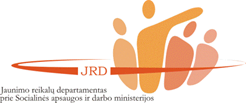 KAIP JAUNAM ŽMOGUI ATRAKTYVIAI PERTEIKTI TEMĄ APIE SVEIKĄ GYVENSENĄ?2016 m. birželio 2 d.Vieta: Socialinės apsaugos ir darbo ministerija, 201 kab., 2 korpusas, Vivulskio g. 13Tikslinė grupė – su jaunimu dirbantys asmenys, atvirųjų jaunimo centrų / erdvių darbuotojai, jaunimo ir su jaunimu dirbančių organizacijų nariai ir kiti suinteresuoti asmenys.Tikslas – diskutuoti, kokiais atraktyviais būdais galima perteikti informaciją apie sveiką gyvenseną skirtingoms tikslinėms grupėms – atvirųjų jaunimo erdvių ir centrų lankytojams, moksleiviams, bibliotekų lankytojams ir pan.Planuojama renginio struktūra:Preliminari programaPreliminari programa9:30 – 10.00Registracija10.00 - 10.15 Įvadas į renginį10.15 – 10.40Vilniaus visuomenės sveikatos biuro vaikų ir jaunimo sveikatos priežiūros skyriaus vedėja Liudmila SliaužienėInformacinis pranešimas apie:Ką jauni žmonės turėtų žinoti apie sveiką gyvenseną?Kokia informacija apie sveiką gyvenseną jauniems žmonėms yra aktualiausia ir turėtų būti labiausiai akcentuojama?10.40 – 11.05Lietuvos edukologijos universiteto docentė Stasė UstilaitėInformacinis pranešimas apie:Kaip studentai, būsimi pedagogai, yra mokomi perteikti informaciją apie sveiką gyvenseną jauniems žmonėms?Kokias atraktyvias informacijos priemones universitetas mato kaip tinkamiausias informacijos perdavimui apie sveiką gyvenseną jauniems žmonėms?11.05 – 11.30Narkotikų, tabako ir alkoholio kontrolės departamento Psichoaktyviųjų medžiagų vartojimo prevencijos koordinavimo skyriaus vyr. specialistė Renata ŠarkanėInformacinis pranešimas apie:Kokios informacinės priemonės yra matomos kaip veiksmingos jauniems žmonėms kalbant apie narkotikų, tabako ir alkoholio vartojimą?Tyrimų, atliktų apie narkotikų, tabako ir alkoholio prevencijų veiksmingumą, pristatymas11.30 – 11:55Lietuvos medicinos studentų asociacijos prezidentas Rytis KalinauskasInformacinis pranešimas tema: "Jaunimui patrauklūs viešieji ryšiai sveikatos klausimais"Ar medicijos studentai mato sveikos gyvensenos temą kaip prioritetinę jaunų žmonių ugdymo srityje?Kokiais būdais galime pasiekti jaunimą ir kalbėti sudėtingais sveikatos klausimais?Pasidalinimas savo patirtimi vykdant jaunų žmonių informavimą sveikos gyvensenos tema.11.55 – 13.00DiskusijaDiskusijos metu planuojama grupėse diskutuoti apie tai, kokiais būdais ir metodais skirtingose aplinkose – atviruose jaunimo centruose, atvirose jaunimo erdvėse, jaunimo organizacijose, mokyklose, bibliotekose ir kt. – galima atraktyviai jauniems žmonėms perteikti informaciją apie sveiką gyvenseną.